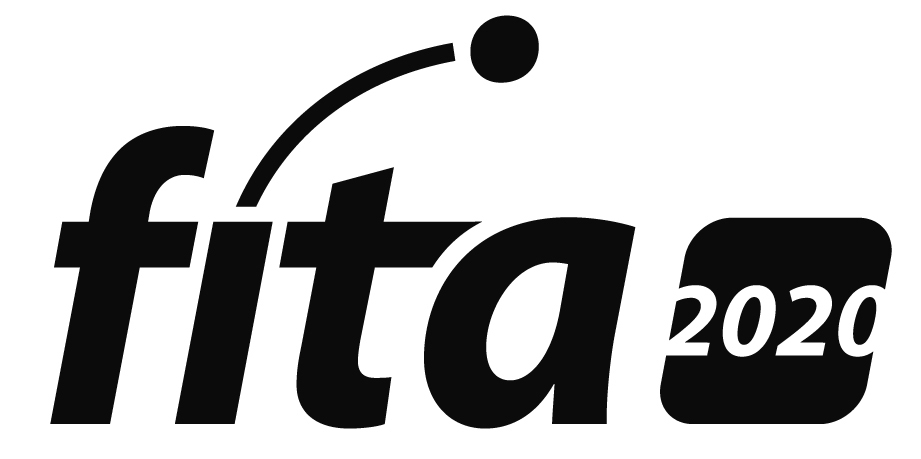 ESCOLA DE MÚSICA I DANSA DE VILAFRANCAFULL D’INSCRIPCIÓ CURS:       2023 / 2024ALUMNENom i llinatges: DNI: 			Data naixament: Domicili: 						Població:Telèfon: 			Correu electrònic: SERVEIS: DOMICILIACIÓ BANCÀRIABanc / Caixa			Població			Compte bancari (IBAN)		Vilafranca de Bonany, a              d                               de 2023Signatura:INFORMACIÓ EN COMPLIMENT DE LA NORMATIVA DE PROTECCIÓ DE DADES PERSONALSLes teves dades personals seran emprades per la nostra relació i per poder oferir-li els nostres serveis propis d’escola de música i dança. Aquestes dades són necessàries per poder relacionar-nos amb vostè i amb el seu fill/a o menor al seu càrrec, el que ens permet l’ús de la informació personal dins de la legalitat. Així mateix, també poden ser empleades per altes activitats, com enviar-li publicitat o promocionar les nostres activitats, cas en el que li demanarem el corresponent consentiment.Únicament el personal de la nostra empresa que estigui degudament autoritzat podrà tenir coneixement de la informació que li sol·licitam. De la mateixa manera, podran tenir coneixement de la teva informació aquelles entitats que necessitin tenir accés a la mateixa per poder oferir-li els nostres serveis. Igualment, tendrà informació teva aquelles entitats públiques o privades a les que estam obligats a facilitar les seves dades personals en motiu del compliment d’alguna llei.No està prevista la transferència de la teva informació personal fora de l’Espai Econòmic Europeu.
Conservarem les teves dades durant la nostra relació i mentre ens obliguin les lleis. Una vegada finalitzats els períodes legalment aplicables, les eliminarem de forma segura.En qualsevol moment podrà dirigir-se a nosaltres per saber quina informació tenim sobre vostè, rectificar-la si fos incorrecta i eliminar-la una vegada finalitzada la relació, en el cas de que sigui legalment possible. També tendrà dret a sol·licitar el traspàs de la seva informació a una altre entitat (portabilitat). Per sol·licitar alguns d’aquests drets, haurà de realitzar una sol·licitud per escrit i presentar-la a la nostra direcció, juntament amb una fotocòpia del seu DNI per poder identificar-lo:FITA 2020, S.L.U.Plaça Major, 1, CP: 07250, Vilafranca de Bonany (Illes Balears)En cas de que entengui que els seus drets han estat desatesos per la nostra entitat, pot formular una reclamació davant l’Agència Espanyola de Protecció de Dades (www.aepd.es). Permisos específics (marcar la casella amb una X en cas afirmatiu)Consentiment de la publicació de fotografies on aparegui la meva imatge a la página web de l´Ajuntament de Vilafranca de Bonany o en publicacions en paper escrit destinades a difusió pública no comercialConsentiment perquè se’m pugui enviar al mòbil o dipositar en suport digital material fotogràfic i/o audiovisual on pugui aparèixer la meva informació personal a l’escola de música així com continguts relacionats amb les activitats que es facin a través del següent número......................................... únicament per l’ús intern i comunicació Podrà revocar qualsevol d’aquests consentiments quant consideri oportúEXISTEIX UNA VERSIÓ AMPLIADA DE LA INFORMACIÓ A LA SEVA DISPOSICIÓ A LES NOSTRES OFICINES.Signatura:Nom i llinatges: ______________________________________________________________________DNI: _____________________ASSIGNATURAIniciació Musical I (de 4 a 5 anys) * Els que van a 5è d’infantilIniciació Musical II (de 5 a 6 anys) * Els que van a 6è d’infantil o 1er de primàriaLlenguatge Musical                                    Nivell  A   B   C   D   E   F   G   HPianoBateriaGuitarra clàssicaGuitarra elèctricaBaixComboFlauta travesseraTrompetaVilatukada